中国新商业空间大奖NCA（2020-2021）最美空间·参评报名表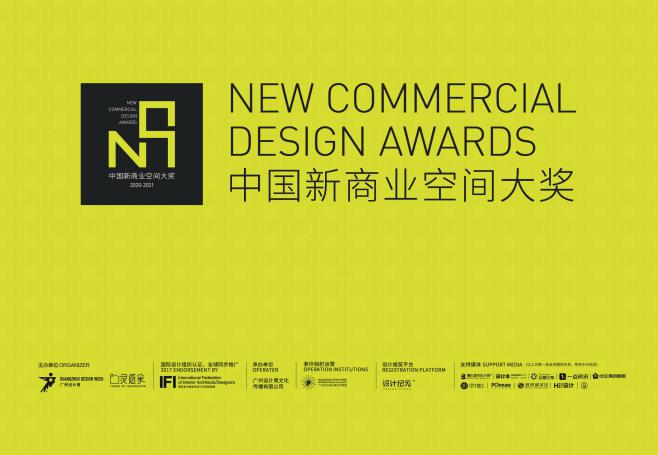 国民经济水平的提升，带来的是消费观念的改变。当今社会主力消费人群日趋年轻化，每一个年轻人的未来都充满着未知，每一个年轻人都有着对美好生活的向往，以及对高品质生活的体验需求。消费升级带来的审美"跃升"，在空间功能性已经趋同的情况下，注重设计力带来的视觉冲击和体验改善已成为商业空间撞上“颜时代”最好的升级方法，也是最重要的竞争点。鉴于此，广州设计周在IFI国际室内建筑师与设计师团体联盟认证、全球同步推广的专业背景下，于2017年开始发起主办中国第一个着力探讨新商业趋势及新商业空间的奖项——中国新商业空间大奖 | NEW COMMERCIAL DESIGN AWARDS（简称NCA），面向精品酒店与民宿、书店、主题餐厅、咖啡馆、茶空间、共享办公等新商业空间“甲方”参评，通过遴选“最美”商业空间，搭建新商业市场趋势发展、商业模式探讨以及商业空间设计翘楚共襄融汇的平台，输出符合当代中国商业环境高品质设计价值观。一、项目申请机构基本情况二、项目基本情况项目申请机构机构所在地址联系人联系电话机构性质□项目投资方  □项目管理方  □连锁加盟商□项目投资方  □项目管理方  □连锁加盟商□项目投资方  □项目管理方  □连锁加盟商机构简介项目名称项目所在地项目所在地规模/面积开业时间项目总投资额是否有连锁店项目创新说明参评类别□最美精品酒店  □最美民宿  □最美咖啡馆  □最美主题餐厅  □最美快时尚餐厅  □最美茶空间  □最美书店  □最美零售空间  □最美文创空间  □最美共享空间  □最美教育空间  □最美医疗空间  □最美美业空间□最美精品酒店  □最美民宿  □最美咖啡馆  □最美主题餐厅  □最美快时尚餐厅  □最美茶空间  □最美书店  □最美零售空间  □最美文创空间  □最美共享空间  □最美教育空间  □最美医疗空间  □最美美业空间□最美精品酒店  □最美民宿  □最美咖啡馆  □最美主题餐厅  □最美快时尚餐厅  □最美茶空间  □最美书店  □最美零售空间  □最美文创空间  □最美共享空间  □最美教育空间  □最美医疗空间  □最美美业空间□最美精品酒店  □最美民宿  □最美咖啡馆  □最美主题餐厅  □最美快时尚餐厅  □最美茶空间  □最美书店  □最美零售空间  □最美文创空间  □最美共享空间  □最美教育空间  □最美医疗空间  □最美美业空间更多资料，请以邮件形式发送至组委会邮箱：nca@gzdesignweek.com项目设计说明1份；项目图片≥15张，jpg、gif格式，300dpi以上，包括整体空间图、局部空间图、平面图等；项目申报机构介绍1份。更多资料，请以邮件形式发送至组委会邮箱：nca@gzdesignweek.com项目设计说明1份；项目图片≥15张，jpg、gif格式，300dpi以上，包括整体空间图、局部空间图、平面图等；项目申报机构介绍1份。更多资料，请以邮件形式发送至组委会邮箱：nca@gzdesignweek.com项目设计说明1份；项目图片≥15张，jpg、gif格式，300dpi以上，包括整体空间图、局部空间图、平面图等；项目申报机构介绍1份。更多资料，请以邮件形式发送至组委会邮箱：nca@gzdesignweek.com项目设计说明1份；项目图片≥15张，jpg、gif格式，300dpi以上，包括整体空间图、局部空间图、平面图等；项目申报机构介绍1份。更多资料，请以邮件形式发送至组委会邮箱：nca@gzdesignweek.com项目设计说明1份；项目图片≥15张，jpg、gif格式，300dpi以上，包括整体空间图、局部空间图、平面图等；项目申报机构介绍1份。